Name:									                    								 Smigala15Bio 21: Ch. 4 Cell PartsWatch the “Tour of the Cell” webcast at http://www.bozemanscience.com/a-tour-of-the-cell .  Take notes as you go.  Rewind, rewatch as necessary.  Make note of anything you have questions about.1. Why are cells so small but not infinitesimally small?2. a. Complete the following Venn diagram for Prokaryotic and Eukaryotic cells.     b. Give examples of organisms of each.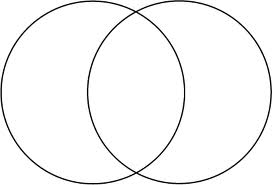 3. Cell PartsCell PartJob DescriptionFound where in cell?nucleus, cytoplasmThis cell part is like…NucleolusNucleusRibosomeVesicleRough ERGolgiApparatusCytoskeletonSmooth  ERMitochondriaVacuoleCytosolLysosomeCentriole